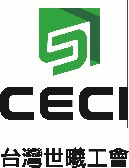 台灣世曦工會10週年工作日常手機攝影比賽台灣世曦工會10週年工作日常手機攝影比賽台灣世曦工會10週年工作日常手機攝影比賽台灣世曦工會10週年工作日常手機攝影比賽姓    名單    位員工編號作品題目：     (10個字以內)攝影日期：攝影地點：攝影手機型號：作品說明：（150個字以內）作品題目：     (10個字以內)攝影日期：攝影地點：攝影手機型號：作品說明：（150個字以內）作品題目：     (10個字以內)攝影日期：攝影地點：攝影手機型號：作品說明：（150個字以內）作品題目：     (10個字以內)攝影日期：攝影地點：攝影手機型號：作品說明：（150個字以內）